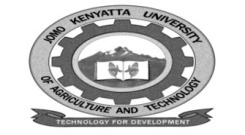 W1-2-60-1-6JOMO KENYATTA UNIVERSITY OF AGRICULTURE AND TECHNOLOGYUNIVERSITY EXAMINATIONS 2018/2019YEAR IV SEMESTER II EXAMINATION HDS 2421:  PUBLIC MANAGEMENT IN KENYADATE: DECEMBER  2018                                                                        TIME: 2  HOURSINSTRUCTIONS:  Answer three questions question one in section A is compulsory and any other two questions.SECTION A1.	Discuss with illustration any two phases of Civil Service Reform Progam (CSRP) in Kenya 	outlining the CSRP’s objectives, accomplishments and failures.		(30 marks)SECTION B2.	Identify a public organization and a private organization of your choice and illustrate the 	difference between public and private sector management in Kenya.	(20 marks)3.	By citing the role of central agencies in Kenya, critically analyse public service delivery in 	Kenya  capturing the challenges and accomplishments  during the post 2010 constitution 	era.										(20 marks)4.	With relevant illustrations, discuss the establishment of New Public Management (NPM) 	detailing accomplishments and challenges. 					(20 marks)5.	Discuss any five contemporary issues in Kenya Public Management.	(20 marks)